       SUMMARY ‘GAMES FOR ALL’  INITIATIVES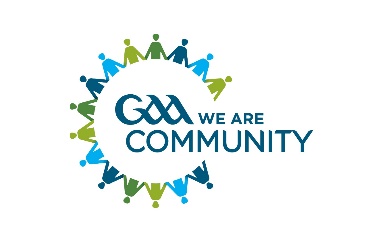 Carried out under the Auspices of  Kerry GAA Health & Wellbeing Committee 2013 to 2019-------------------------------------------------------------------------------INCLUSION OF REFUGEES- 2018 4 clubs extended a ‘Welcome to their Club’  to Children of Syrian Refugee families  In association with the Refugee Resettlement Project Resource Centre- Amelie Deramond-Bonnet, Refugee Resettlement Support Worker + Mary Horgan,  Kerry Education ServiceThe  4 clubs were3 in Tralee - Austin Stacks CLG, Na Gaeil CLG & John Mitchels CLG  and 1 in Killarney  -  Killarney Legion CLG The children greatly enjoyed the experience and some went on to take part in this years Cúl Camp- Toni Watene National Inclusion Officer  supplied Cul Camp gear---------------------------------------------------------------------SUPPORT INTER PROVINCIAL WHEELCHAIR HURLING LEAGUE MUNSTER LEG – AUGUST 2017Kerry GAA H&W assisted Munster Games for All Committee with local organisation, in Tralee.  Lixnaw CLG Under 12 hurlers to led the 4 teams in the paradeThomas and John Breen Kilflynn- entertained- Irish Music befoehand + National Anthem.Jerry O’Sullivan, Chairman of Munster Council GAA, launched the event and commented on its importance for the players, mentors and their families.  The teams from the 4 provinces were welcomed to John Mitchells GAA Complex  by Denis Mannix  Chairperson John Mitchells GAA Club and   Ger McCarthy Kerry Hurling Officer on behalf of Kerry County Board GAAOthers who attended on the day included Liam Lenihan Vice Chairperson, Munster Council GAA, Tim Maher formerly of Lixnaw who founded the sport of Wheelchair Hurling,  Diarmuid Gowan, Chairman & Gerry Mac Namara Runaí  Munster GAA Games for all Committee,Kerry Hurlers John Griffin, Shane Nolan and Martin Stackpoole, Kerry Camogie player Patricia Diggins,--------------------------------------------------------------------------------------INCLUSIVENESS CUL CAMPS – 2016 & 2017 Specialist Training provided for coaches by the Cara Centle, CastleislandIn association with Castleisland Parents Together & Kerry GAA County Games Development Officer, Donal DalyChildren with additional needs participated in the Cúl CampCul Camp Castleisland chosen on a trial basis for 2016 in 2017 Children played with their own clubs ( including Cordal CLG) A support worker to accompanied each child to be provided by the parents groupRun With the support of  Donal Daly, County Games Manage-----------------------------------------------------------------------------------------------------GAELIC FOR ALL – 2015, 2016 Fun Sessions - Gaelic for All (for children with disabilities, including Dyspraxia) In association with Kevin Smith, Sporting Chance programme at National Learning Network, Tralee6 weeks sessions in Tralee in the Spring 2015 8 weeks sessions in Fossa, Killarney, in May/June 2015 -  25 Participants.6 week sessions in Tralee in October/November 2015 4 sessions - Austi Stacks CLG, Tralee -  March 2016Demonstration of  Gaelic Football skills at half time in the AFL games- 2015 & 2016 2015 -  Kerry V  Monaghan, Austin Stack Park, Tralee, March2016 -  Kerry V Cork, Austin Stack Park, Tralee , April  Brief description of the Gaelic for All Initiative read out both years over PA system while the skills demonstration was taking placeGAA Rounders for All - 2015 & 2016In association with, Kevin Smith, Sporting Chance, National Learning Network, TraleeRounders Blitz- open to all but especially for children with disabilities, including dyspraxia)Blitz in John Mitchells CLG - Tralee in March 2015Blitz in Milltown/Castlemaine CLG  in May 2015 Sessions run John Mitchels CLG Tralee from 12th October to 29th November 2016Munster Launch of Recreational Rounders in Milltown in June 2015  - 65 children & 25 Adults participatedTaster Course In Gaelic Football - 2016Initiative with South Kerry Develpoment Partnership (Eadaoin Moynihan) & Kerry County Council Community SectionAimed at reaching out to communities/children  who may not have the same opportinuties to enjoy sporting activties.  6 sessions held over 3 weeksRotating between the 3 Killarney Clubs – Spa, Killarney Legion & Dr CrokesGiles O’Grady, Kerins O Rahillys,  Linus Burke, Milltown and club coaches led the sessionsIt is planned to further developed th project  by working with the clubs individuallyStarting with Killarney Legion, CLG for Ballydribeen Estate followed by Dr Crokes and Spa C.L.G. for different Estates/Areas South Kerry Development Partnership have indicated that they would be willing to continue to suppport the initiative Initiative in Ballycahseen Nationl School- 20162 different classes – Gaelic for All sessions 1 per week for 6 weeks Coaches were transition Year Students from St Brendans College, Killarney Kevin Smith, National Learning Network, Marcus Mangan, Milltown & Vince Cooper East Kerry /Kenmare GDA organisedFun N Run Games 2018-2019- Ballydonoghue CLG Healthy ClubBallydonoghue CLG, ran the Fun N Run Game, as one of their 2 chosen projects under  phase 3 of the Healthy Club project (2018 to 2019)This game is for children of all abilities and also includes children with disabilities.Two Club Members have received training to roll out this game and it was offered to the pupils in the two Primary Schools in Ballydonoghue Parish. Promote Awareness re disabled parking access /Wheelchair Parking Facilities- 2018Clubs are encouraged to review the parking facilities and consider whether they need to refresh/repaint Wheelchair Parking space(s)  or  provide/add to their  Wheelchair Parking space(s)Presence of Wheelchair parking bays sends strong message that club is inclusive and welcomes people with physical dsabilities ---------------------------------------------------------------------------------------------------------------